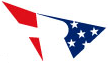 ColegioFRANKLIN DELANO ROOSEVELT    		     The American School of LimaLISTA DE REQUISITOS PARA POSTULAR A LOS PROGRAMAS DE EC3, EC4 Y KINDERGARTEN – AÑO ESCOLAR 2023-2024La aplicación no se considerará completa hasta que todos los documentos hayan sido presentados.
 ¿CÓMO ENVIAR UNA SOLICITUD EN LÍNEA?1. Visitar la página web del colegio www.amersol.edu.pe2. Abrir la sección: “Admissions” – Admisiones 3. Seleccionar el idioma (parte superior derecha de la pantalla)4. Hacer click en:  Proceso de Postulación (lado izquierdo de la pantalla)5. Hacer click en: Solicitud en Línea (Paso 1)6. Seleccionar la opción que corresponda7. Leer y seguir las instrucciones en la pantallaDOCUMENTOS REQUERIDOS: Candidatos internacionales: Copia vigente del pasaporte o carné de extranjería y partidade nacimiento  Candidatos peruanos: Copia vigente del Documento Nacional de Identidad (DNI) por ambos lados y partida de nacimiento Reporte de vacunas (incluyendo la hepatitis B) Constancia de tamizaje de hemoglobinaCopia de la cartilla CRED – (Control de crecimiento y desarrollo)Si el candidato asiste a un nido o colegio, adjuntar copias de los reportes/libretas deNotas (no es necesario que éstos estén traducidos al inglés) Carta de presentación del empleador del padre y/o madre Copia del depósito a cuenta de la cuota de ingreso y proceso de postulaciónCopia del documento de identidad de ambos padres (DNI, Carné de Extranjería o Pasaporte)Cuestionario para Padres *Compromiso de Participación de los Padres *Contrato de Matrícula *Formulario de Inscripción en el Programa Oficial Peruano *Los documentos marcados con * deben de ser descargados de la página web del colegio( www.amersol.edu.pe – Admisiones – Proceso de Postulación – Paso 2)